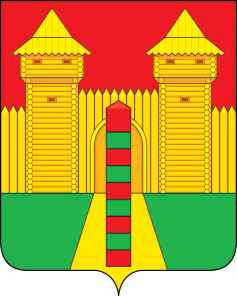 АДМИНИСТРАЦИЯ  МУНИЦИПАЛЬНОГО  ОБРАЗОВАНИЯ«ШУМЯЧСКИЙ  РАЙОН» СМОЛЕНСКОЙ  ОБЛАСТИРАСПОРЯЖЕНИЕот 21.02.2023г. № 43-р         п. ШумячиВ соответствии с Уставом Шумячского городского поселения, на основании заявления заявителя от 23.01.2023 года Внести изменение в План установки светильников уличного освещения  на территории Шумячского городского поселения на 2022 – 2025 гг., утвержденный распоряжением Администрации муниципального образования  «Шумячский район» Смоленской области от 24.01.2023 года №16-р «Об утверждении Плана установки светильников уличного освещения на территории Шумячского городского поселения на 2022-2025 гг.»., дополнив позицией следующего содержания:Глава муниципального образованияШумячский район» Смоленской области	                                        А.Н. ВасильевО внесении изменения в План установки светильников уличного освещения на территории Шумячского городского поселения на 2022-2025 гг. №п/пНаименование улицы, переулкаДлина улицы,кмКоличество установок наружного освещенияКоличество установок наружного освещенияКоличество установок наружного освещения№п/пНаименование улицы, переулкаДлина улицы,кмИмеется, планируется установитьГод установки12пер. Советский150622025